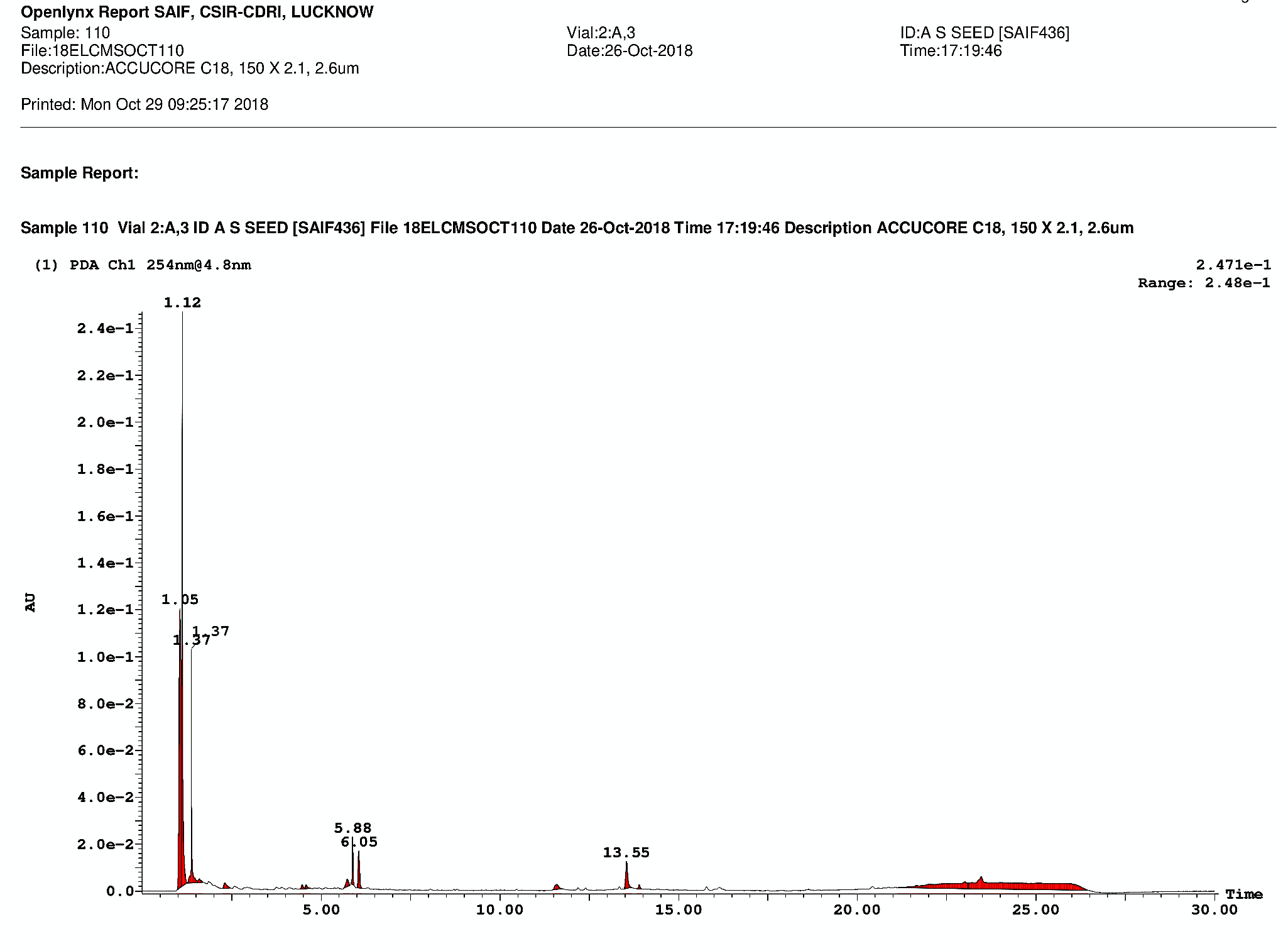 S1A Fig: QTOF analyses of aqueous extract of Acacia. senegal (L.) Willd. seed extract 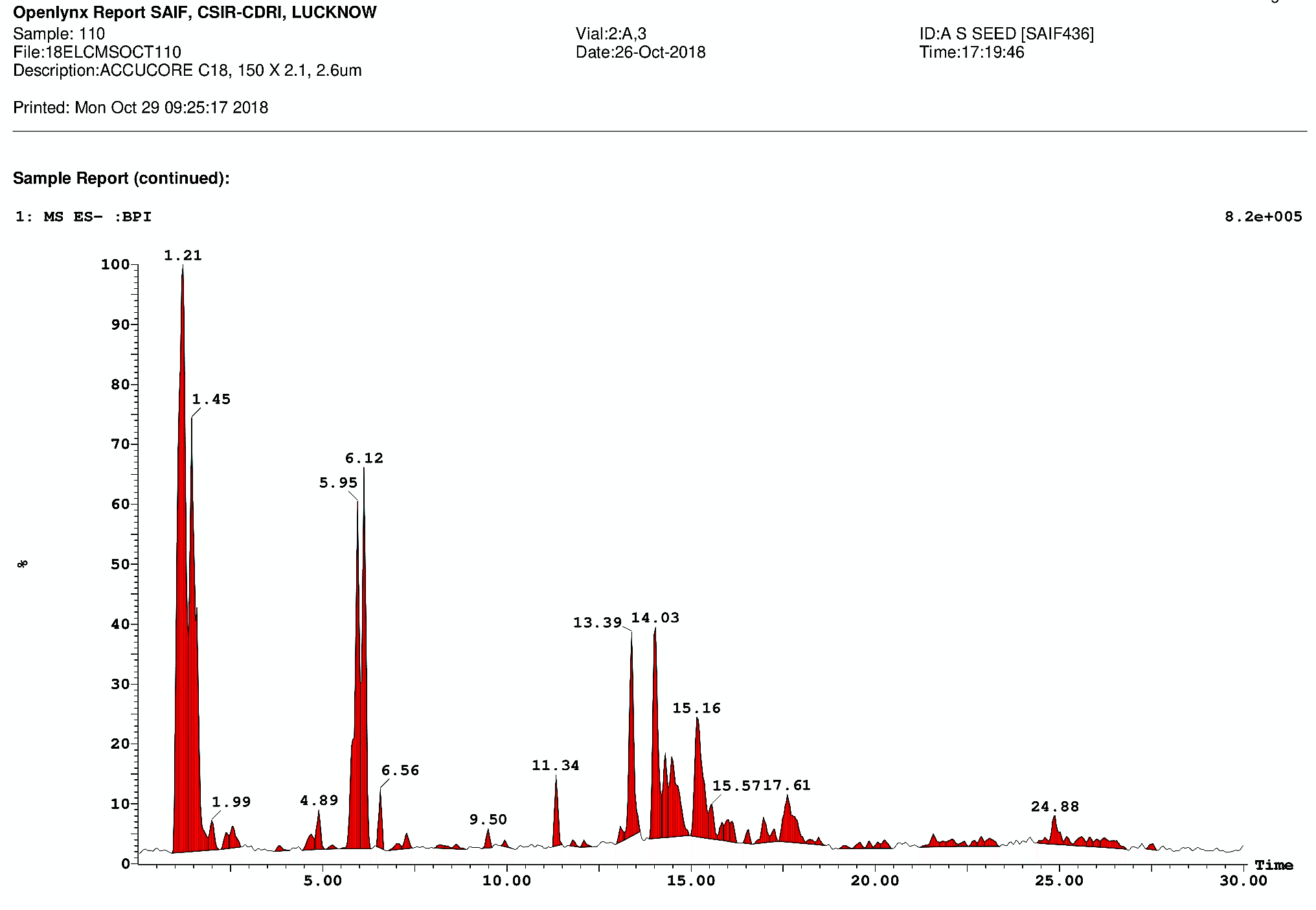 S1B Fig: QTOF analyses of aqueous extract of Acacia. senegal (L.) Willd. seed extract 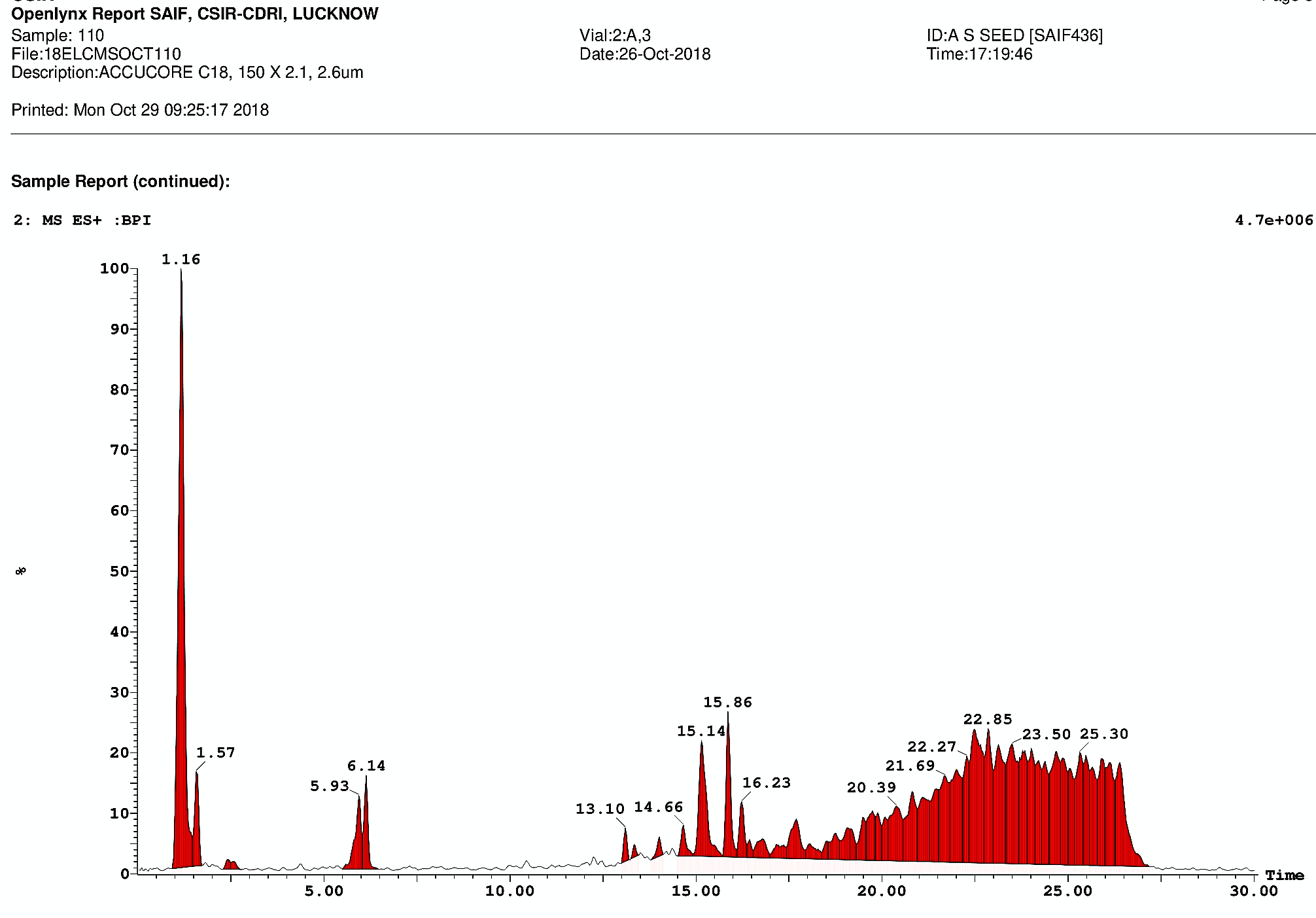 S1C Fig: QTOF analyses of aqueous extract of Acacia. senegal (L.) Willd. seed extract 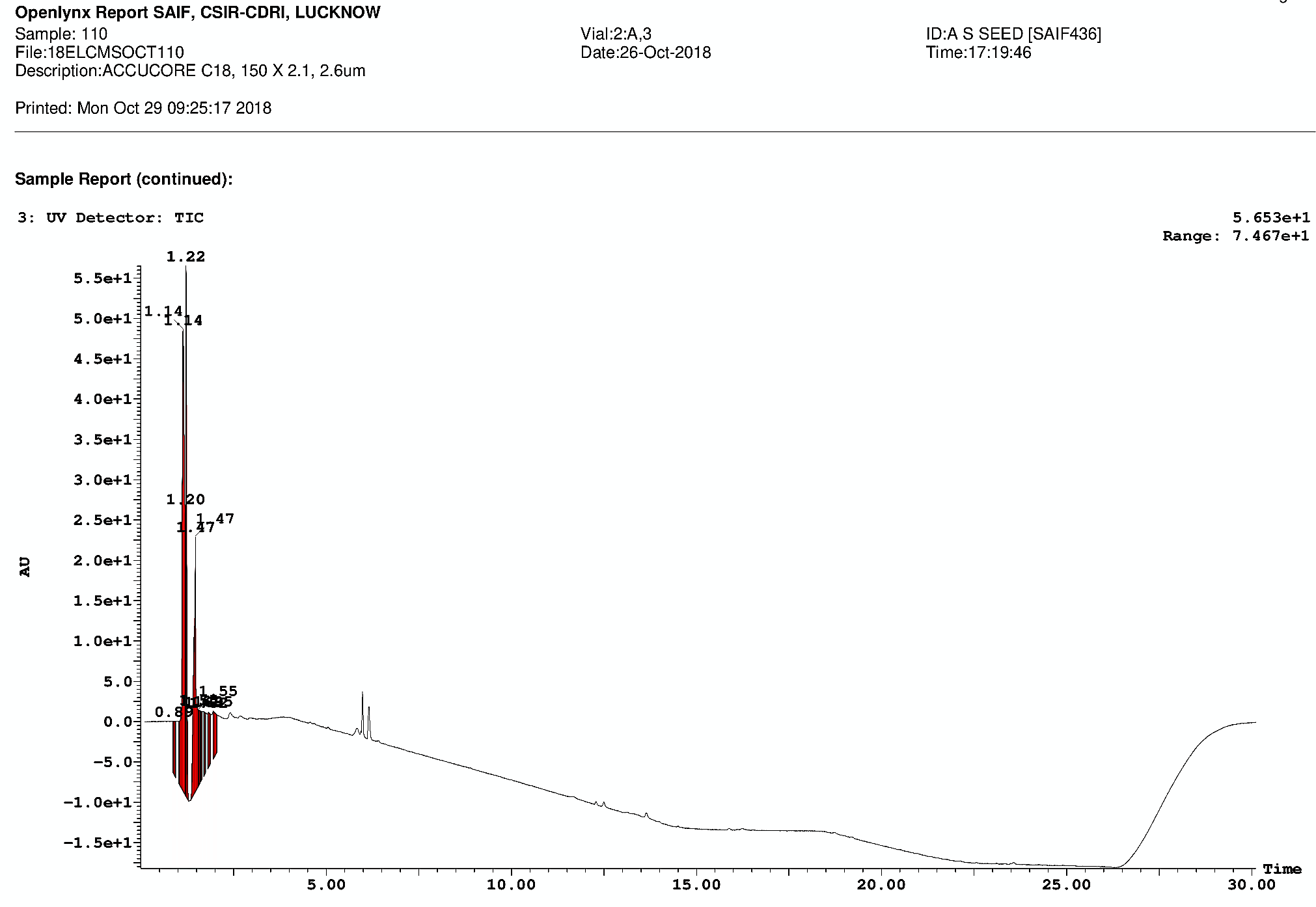 S1D Fig: QTOF analyses of aqueous extract of Acacia. senegal (L.) Willd. seed extract 